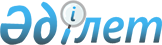 О реализации Указа Президента Республики Казахстан от 16 сентября 2002 года N 945 "О квоте иммиграции оралманов на 2002 год"Постановление Правительства Республики Казахстан от 1 октября 2002 года N 1076

      Во исполнение Указа  Президента Республики Казахстан от 16 сентября 2002 года N 945 "О квоте иммиграции оралманов на 2002 год" Правительство Республики Казахстан постановляет: 



      1. Агентству Республики Казахстан по миграции и демографии совместно с акимами областей, городов Астаны и Алматы: 

      1) обеспечить в пределах средств, предусмотренных на эти цели в республиканском бюджете на 2002 год, прием, обустройство включенных в квоту иммиграции оралманов и условия для их адаптации в местах расселения, а также осуществить организованное переселение лиц казахской национальности, которые не могут вернуться на свою историческую родину без финансовой поддержки государства; 

      2) в десятидневный срок разработать схему размещения оралманов с учетом социально-экономической ситуации в регионах и внести на рассмотрение в Правительство Республики Казахстан. 



      2. Министерству иностранных дел Республики Казахстан совместно с Агентством Республики Казахстан по миграции и демографии: 

      1) обратиться по дипломатическим каналам к правительствам соответствующих государств по вопросам выезда и транзитного проезда оралманов и оказания им содействия при переезде через границы государств выезда; 

      2) проработать с соответствующими органами иностранных государств вопросы, связанные с защитой гражданских и имущественных прав соотечественников, изъявивших желание возвратиться на историческую родину. 



      3. Комитету национальной безопасности Республики Казахстан (по согласованию) при необходимости, в пределах средств, предусмотренных на его содержание в республиканском бюджете на 2002 год, организовать временные контрольно-пропускные пункты для осуществления пограничного контроля прибывающих оралманов из иностранных государств. 



      4. Министерству внутренних дел Республики Казахстан в пределах средств, предусмотренных на его содержание в республиканском бюджете на 2002 год, обеспечить личную и имущественную безопасность оралманов в пути следования по территории Республики Казахстан и в местах расселения. 



      5. Агентству Республики Казахстан по миграции и демографии совместно с заинтересованными центральными исполнительными органами представить в Правительство Республики Казахстан в срок до 1 февраля 2003 года отчет о выполнении настоящего постановления. 



      6. Настоящее постановление вступает в силу со дня подписания.       Премьер-Министр 

      Республики Казахстан 
					© 2012. РГП на ПХВ «Институт законодательства и правовой информации Республики Казахстан» Министерства юстиции Республики Казахстан
				